There is something powerful for you TODAY!Everything from yesterday has been preparing you for the blessings of today….I believe today is the day you’ve been waiting for… today is the day you have been praying for … today is the day you have been dreaming about.  By faith declare it… Today is YOUR DAY!See I can believe that all day for you but until you believe it for yourself it is not enough.I want you to get this down in your spirit.  Today is going to be filled with increase & blessings.It’s time to get HOPE (Have Only Positive Expectations) back – by casting a beacon of hope in other women’s lives you are declaring with a very confident shout TODAY IS MY DAY!So many women have lost their hope and they give up on today before it even begins.  Disappointments or delays have caused them to think, It will never happen for me, I’m not as good as she is, or she’s not taking my call because she knows it is me. We need to change the story in our heads.  I want you to shake off those thoughts and get your HOPE back! (Have Only Positive Expectations)Have a heart of expectancy, believing that God has favor and goodness for you.  Sometimes the very disappointments you endure are preparing your for a new level of victory.  A set back is just a SETUP for a STEP UP!When you feel like giving up, talk about pressing forwardWhen you don’t see a way out, talk about how God always makes a wayWhen it’s been another day of waiting, talk about how you are one day closer to that success because you are exhausted from “Not Stopping” instead of rested in mediocrity. No matter what has happened in the past, Today is a new day – YOUR DAY!I love what Proverbs 4:18 says…“the way of the righteous is like the first gleam of dawn, which shines even brighter until the full light of day!”Today is a new day – your day – and you are beginning to see the “first gleam of dawn” As you continue to confidently declare to the world that today is YOUR DAY – Your day for Hope, Your day for Faith, Your day for Abundance, Your day for Blessings the world will see. The continued accolades allow your day to get brighter and brighter with each one you confidently state.I love what Romans 5:5  it says “hope does not disappoint”.  So don’t give up on today , don’t give up your hope.Remember something good and glorious is going to happen in your “today”.  If you will stay determined to keep your hope (Have Only Positive Expectations) stay in faith you will find a new level of joy and a new level of confidence resulting in a new level of victory!Do exercises to strengthen and fan that flame of HOPE SHINING Bright!  Change your alarm ring to Mandisa’s Good Morning Beautiful or a song that has you dancing in bed while you are trying to wake up.Allow Your Day to be HOPE FILLED – and then repeat that day over and over again!I am honored to be your director as we cast a Beacon of Hope in women’s lives!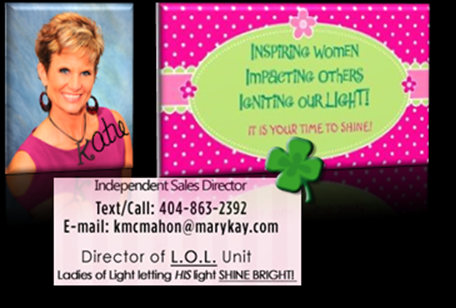 